Application form for the call in support of Slovak civil society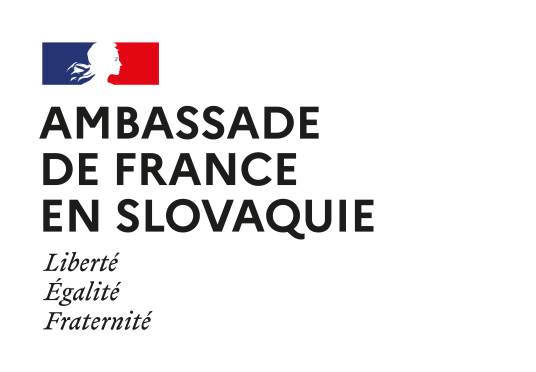 Project title :Applicant organisationname :address :name of legal representative :e-mail address of legal representative :telephone number of legal representative :name of contact person :contact person's e-mail address :telephone number of contact person :List of partner organisationsFor each organisation indicate :name :address :name of legal representative :e-mail address of legal representative :legal representative's telephone number :Presentation of the projectPresent your project in 7500 characters maximum. This presentation should cover the following aspects: description of activities; context and rationale; expected results; beneficiaries; role of partners; timetable for completion.